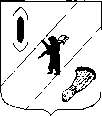 АДМИНИСТРАЦИЯ  ГАВРИЛОВ-ЯМСКОГОМУНИЦИПАЛЬНОГО  РАЙОНАПОСТАНОВЛЕНИЕ08.11.2021   № 907О внесении изменений в постановлениеАдминистрации Гаврилов-Ямскогомуниципального районаот 24.12.2019  № 1417	В целях реализации Федерального закона от 18 июля 2011 № 223-ФЗ   «О закупках товаров, работ, услуг отдельными видами юридических лиц», постановлением Правительства Ярославской области от 14.09.2021 № 640-п «О внесении изменений в постановление Правительства области от 14.10.2019 № 711-п», статьей 26 Устава Гаврилов-Ямского муниципального района Ярославской области,АДМИНИСТРАЦИЯ МУНИЦИПАЛЬНОГО РАЙОНА ПОСТАНОВЛЯЕТ:1. Внести в Типовое положение о закупке товаров, работ, услуг, утвержденное постановлением Администрации Гаврилов-Ямского муниципального района от 24.12.2019 № 1417 «Об утверждении Типового положения о закупке товаров, работ, услуг», следующие изменения:1) Пункт 10.1 раздела 10 дополнить абзацем следующего содержания:"В случае осуществления конкурентной закупки в электронной форме обеспечение заявки на участие в закупке возможно путем блокирования денежных средств в соответствии с регламентом работы электронной площадки либо путем предоставления банковской гарантии.".2) В разделе 17:2.1) Пункт 17.29 изложить в следующей редакции:«17.29. По результатам вскрытия конвертов с заявками на участие в открытом конкурсе составляется протокол вскрытия конвертов с заявками на участие в открытом конкурсе (далее - протокол вскрытия конвертов), который должен содержать сведения, предусмотренные пунктом 34 Положения о размещении в единой информационной системе информации о закупке, утвержденного постановлением Правительства Российской Федерации от 10 сентября 2012 г. № 908 «Об утверждении Положения о размещении в единой информационной системе информации о закупке» (далее - постановление Правительства № 908), а также:дату подписания протокола;информацию о дате, месте, времени вскрытия конвертов с заявками на участие в открытом конкурсе;поименный состав присутствующих при вскрытии конвертов с заявками на участие в открытом конкурсе членов комиссии;общее количество поданных заявок на участие в открытом конкурсе, а также дату и время регистрации каждой заявки, перечень заявок, перечень участников открытого конкурса, представивших такие заявки;наименование, сведения о месте нахождения (для юридического лица), фамилию, имя, отчество (при наличии), сведения о месте жительства (для физического лица) каждого участника открытого конкурса, конверт с заявкой на участие в открытом конкурсе которого вскрывается;условия исполнения договора, указанные в заявках на участие в открытом конкурсе и относящиеся к критериям оценки и сопоставления заявок на участие в открытом конкурсе;сведения о заявках на участие в открытом конкурсе, поданных с нарушением срока подачи заявок, установленного извещением о проведении открытого конкурса.»;2.2) Абзац первый пункта 17.40 после слов «Федерального закона № 223-ФЗ,» дополнить словами  «пунктом 34 постановления Правительства № 908,».3) В разделе 18:3.1) Абзац первый пункта 18.34, абзац первый пункта 18.47, абзац первый пункта 18.52 после слов «Федерального закона № 223-ФЗ,» дополнить словами «пунктом 34 постановления Правительства № 908,»;3.2) Абзац первый пункта 18.40 после слов «протокол подачи окончательных предложений, содержащий" дополнить словами «сведения, предусмотренные пунктом 34 постановления Правительства № 908, а также»;3.3) В подпункте 18.56.3 пункта 18.56:3.3.1)  В абзаце первом слова «Указанный протокол должен содержать» заменить словами «В указанном протоколе должна содержаться информация, предусмотренная пунктом 34 постановления Правительства № 908, а также»;3.3.2) Абзац пятый признать утратившим силу;3.4) В абзаце первом подпункта 18.57.2 пункта 18.57 слова «Протокол рассмотрения заявки единственного участника конкурса в электронной форме должен содержать следующую информацию» заменить словами "В протоколе рассмотрения заявки единственного участника конкурса в электронной форме должна содержаться информация, предусмотренная пунктом 34 постановления Правительства № 908, а также».4) Абзац первый пункта 19.30, абзац первый пункта 19.41 раздела 19 после слов «Федерального закона № 223-ФЗ,» дополнить словами «пунктом 34 постановления Правительства № 908,».5) В разделе 20:5.1) Абзац первый пункта 20.30 после слов «Федерального закона № 223-ФЗ,»  дополнить словами «пунктом 34 постановления Правительства № 908,»;5.2) Абзац третий пункта 20.41 после слов «данных предложений» дополнить словами «, а также сведения, предусмотренные пунктом 34 постановления Правительства № 908»;5.3) Абзац второй пункта 20.42 после слов «начальная (максимальная) цена договора» дополнить словами «, а также сведения, предусмотренные пунктом 34 постановления Правительства № 908»;5.4) Абзац второй пункта 20.49 изложить в следующей редакции:«Указанный протокол должен содержать сведения, предусмотренные частью 14 статьи 3.2 Федерального закона № 223-ФЗ, пунктом 34 постановления Правительства № 908, а также информацию о порядковых номерах пяти заявок на участие в таком аукционе (в случае принятия решения о соответствии пяти заявок на участие в таком аукционе требованиям, установленным аукционной документацией, или в случае принятия комиссией на основании рассмотрения вторых частей заявок на участие в таком аукционе, поданных всеми участниками такого аукциона, принявшими участие в нем, решения о соответствии более чем одной заявки на участие в таком аукционе, но менее чем пяти данных заявок установленным требованиям), которые ранжированы в соответствии с пунктом 20.41 настоящего раздела и в отношении которых принято решение о соответствии требованиям, установленным аукционной документацией, или, если на основании рассмотрения вторых частей заявок на участие в таком аукционе, поданных всеми его участниками, принявшими участие в нем, принято решение о соответствии установленным требованиям более чем одной заявки на участие в таком аукционе, но менее чем пяти данных заявок, а также информацию об их порядковых номерах, решение о соответствии или о несоответствии заявок на участие в таком аукционе требованиям, установленным аукционной документацией, с обоснованием этого решения и с указанием положений настоящего Положения и аукционной документации, которым не соответствует участник такого аукциона, положений аукционной документации, которым не соответствует заявка на участие в нем, положений заявки на участие в таком аукционе, которые не соответствуют требованиям, установленным аукционной документацией, информацию о решении каждого члена комиссии, итоговое решение комиссии в отношении каждой заявки на участие в таком аукционе.»;5.5) В абзаце втором пункта подпункта 20.54.3 пункта 20.54 слова «Указанный протокол должен содержать следующую информацию» заменить словами «В указанном протоколе должна содержаться информация, предусмотренная пунктом 34 постановления Правительства № 908, а также»;5.6)  В абзаце втором подпункта 20.55.3 пункта 20.55 слова «Указанный протокол должен содержать следующую информацию» заменить словами «В указанном протоколе должна содержаться информация, предусмотренная пунктом 34 постановления Правительства № 908, а также».6) Абзац первый пункта 21.25 раздела 21 после слов «Федерального закона № 223-ФЗ,» дополнить словами «пунктом 34 постановления Правительства № 908,».7) Абзац первый пункта 22.27, абзац первый пункта 22.32 раздела 22 после слов «Федерального закона № 223-ФЗ,»  дополнить словами «пунктом 34 постановления Правительства № 908,».8) Пункт 24.2 раздела 24 дополнить подпунктом 24.2.47 следующего содержания:«24.2.47. Закупка урн, а также малых архитектурных форм, под которыми понимаются искусственные элементы садово-парковой композиции: беседки, ротонды, перголы, трельяжи, скамейки, арки, скульптуры из растений, киоски, павильоны, оборудование детских площадок, навесы.».9) Пункт 25.12 раздела 25 дополнить абзацем следующего содержания:«В случае если все участники закупки уклонились от заключения договора, заказчиком составляется протокол, который должен содержать сведения, предусмотренные пунктом 34 постановления Правительства № 908. Указанный протокол размещается заказчиком в единой информационной системе не позднее одного рабочего дня, следующего за днем установления соответствующего факта.».2. Отделу по муниципальным закупкам  Администрации Гаврилов-Ямского муниципального района в соответствии с частью 2.7 статьи 2 Федерального закона от 18 июля 2011 года N 223-ФЗ "О закупках товаров, работ, услуг отдельными видами юридических лиц" разместить в единой информационной системе изменения, внесенные в Типовое положение, указанное в пункте 1, в течение пятнадцати дней с даты их утверждения.3. Автономным учреждениям, муниципальным унитарным предприятиям, хозяйственным обществам, в уставном капитале которых доля участия Гаврилов-Ямского муниципального района в совокупности превышает пятьдесят процентов, внести изменения в положения о закупке в течение тридцати календарных дней с даты размещения в единой информационной системе изменений, внесенных в типовое положение о закупке.4. Рекомендовать управлениям Администрации Гаврилов-Ямского муниципального района, осуществляющим функции и полномочия учредителя муниципального бюджетного учреждения и их подотчетным учреждениям внести изменения в типовые положения о закупке в течение тридцати календарных дней с даты размещения в единой информационной системе изменений, внесенных в типовое положение о закупке.5. Контроль за исполнением постановления возложить на заместителя Главы Администрации Гаврилов-Ямского муниципального района      Шабарову В.Н.6.  Постановление вступает в силу с момента подписания.Глава Администрации муниципального района                                                                    А.А. Комаров